به نام ایزد  دانا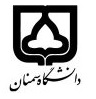 (کاربرگ طرح درس)                   تاریخ بهروز رسانی:               دانشکده     ..............علوم انسانی.....                                             نیمسال اول/ سال تحصیلی1400- 401بودجهبندی درس	مقطع: کارشناسی□  	مقطع: کارشناسی□  	مقطع: کارشناسی□  تعداد واحد: نظری...1.تعداد واحد: نظری...1.فارسی: حقوق بیمهفارسی: حقوق بیمهنام درسپیشنیازها و همنیازها:پیشنیازها و همنیازها:پیشنیازها و همنیازها:پیشنیازها و همنیازها:پیشنیازها و همنیازها: Insurance Law	لاتین:  Insurance Law	لاتین: نام درسشماره تلفن اتاق:شماره تلفن اتاق:شماره تلفن اتاق:شماره تلفن اتاق:مدرس/مدرسین:مدرس/مدرسین:مدرس/مدرسین:مدرس/مدرسین:منزلگاه اینترنتی:منزلگاه اینترنتی:منزلگاه اینترنتی:منزلگاه اینترنتی:پست الکترونیکی:پست الکترونیکی:پست الکترونیکی:پست الکترونیکی:برنامه تدریس در هفته و شماره کلاس:برنامه تدریس در هفته و شماره کلاس:برنامه تدریس در هفته و شماره کلاس:برنامه تدریس در هفته و شماره کلاس:برنامه تدریس در هفته و شماره کلاس:برنامه تدریس در هفته و شماره کلاس:برنامه تدریس در هفته و شماره کلاس:برنامه تدریس در هفته و شماره کلاس:اهداف درس: اهداف درس: اهداف درس: اهداف درس: اهداف درس: اهداف درس: اهداف درس: اهداف درس: امکانات آموزشی مورد نیاز:امکانات آموزشی مورد نیاز:امکانات آموزشی مورد نیاز:امکانات آموزشی مورد نیاز:امکانات آموزشی مورد نیاز:امکانات آموزشی مورد نیاز:امکانات آموزشی مورد نیاز:امکانات آموزشی مورد نیاز:امتحان پایانترمامتحان میانترمارزشیابی مستمر(کوئیز)ارزشیابی مستمر(کوئیز)فعالیتهای کلاسی و آموزشیفعالیتهای کلاسی و آموزشینحوه ارزشیابینحوه ارزشیابیدرصد نمرهدرصد نمرهمنابع و مآخذ درسمنابع و مآخذ درستوضیحاتمبحثشماره هفته آموزشیتاریخچه1کلیات2انواع بیمه3اصول بیمه4اصول بیمه5منابع حقوق بیمه6تعریف و ویژگی های بیمه7انعقاد بیمه8انعقاد بیمه9موضوع قرارداد10آثار بیمه11آثار بیمه12انحلال بیمه13انحلال14مراجع بیمه ای15دعاوی بیمه ای16